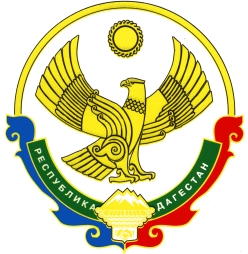 РЕСПУБЛИКА ДАГЕСТАНАДМИНИСТРАЦИЯ МУНИЦИПАЛЬНОГО ОБРАЗОВАНИЯСЕЛЬСКОГО ПОСЕЛЕНИЯ «СЕЛЬСОВЕТ «МЕКЕГИНСКИЙ»ПОСТАНОВЛЕНИЕ «25»  сентября  2023 года                                                                                 № 25с. МекегиО Порядке проведения мониторинга качества финансового менеджмента главного администратора средств бюджета Администрации муниципального образования «сельсовет Мекегинский» Левашинского района РДВ соответствии со ст. 160.2-1 Бюджетного кодекса Российской Федерации, руководствуясь приказом Министерства финансов Российской Федерации от 14 ноября 2019 года № 1031 «Об утверждении методических рекомендаций по проведению мониторинга качества финансового менеджмента», Администрации муниципального образования «сельсовет Мекегинский» Левашинского района Республики Дагестан                                   ПОСТАНОВЛЯЕТ:1.Утвердить Порядок проведения мониторинга качества финансового менеджмента главного администратора средств бюджета Администрации муниципального образования «сельсовет Мекегинский» Левашинского района, согласно приложению №1.2. Утвердить Методику расчета и оценки показателей качества финансового менеджмента главного администратора средств бюджета Администрации муниципального образования «сельсовет Мекегинский» Левашинского района (далее – Методика), согласно приложению № 2.3. Настоящее постановление вступает в силу со дня его подписания. 4. Контроль за исполнением настоящего постановления оставляю за собой.Главамуниципального образованияСП «сельсовет «Мекегинский»                                                             Р.Д. ГаджиевПриложение №1 к постановлению Администрации                                                                                      МО «сельсовет Мекегинский» от 25.09.2023 № 25ПОРЯДОКпроведения мониторинга качества финансового менеджмента главного администратора средств бюджета Администрации муниципального образования «сельсовет Мекегинский» Левашинского района1. Общие положения1.1 Настоящий Порядок определяет организацию проведения мониторинга качества финансового менеджмента, осуществляемого в отношении главного администратора средств бюджета, Администрации муниципального образования «сельсовет Мекегинский» Левашинского района (далее –местный бюджет), включая расчет значений показателей (далее также - оценка) и анализ значений показателей (далее также – анализ) качества финансового менеджмента.1.2.	Оценка качества финансового менеджмента главного администратора средств местного бюджета (далее также – главный администратор) проводится для:определения текущего уровня качества финансового менеджмента главного администратора;анализа качества финансового менеджмента главного администратора;оценки среднего уровня качества финансового менеджмента главного администратора.Оценке подлежит главный администратор (главный распорядитель бюджетных средств, главный администратор доходов местного бюджета, главный администратор источников финансирования дефицита местного бюджета) в соответствии с решением о местном бюджете на очередной финансовый год и плановый период.1.4.	В целях обеспечения систематического мониторинга качества финансового менеджмента оценка качества проводится за отчетный финансовый год до 15 июня года, следующего за отчетным, начиная с отчетного периода за 2021 год. 1.6 Оценка качества финансового менеджмента проводится на основании данных главного администратора в соответствии с утвержденной настоящим приказом Методикой расчета и анализа значений показателей качества финансового менеджмента главного администратора средств бюджета Администрации муниципального образования «сельсовет Мекегинский» Левашинского района (далее - Методика) по показателям, представленным в приложении № 1 к Методике.1.7. Главный администратор в соответствии с перечнем показателей, указанных в приложении 1 к Методике, представляет главному специалисту информацию, необходимую для оценки качества финансового менеджмента в срок до 1 июня года, следующего за отчетным, по форме, приведенной в приложении № 2 к Методике.1.8. Ответственные лица вправе проводить проверку представляемой информации, получать в этих целях подтверждающие документы и материалы.1.9.	Для проведения оценки качества финансового менеджмента используются следующие источники информации:-	годовой отчет главного администратора;-результаты проведенных в течение отчетного периода (год) контрольно-ревизионных мероприятий;иные документы и материалы.Главный специалист обеспечивает направление результатов проведенной оценки качества финансового менеджмента главного администратора за отчетный период до главного администратора по форме согласно приложению № 3 к Методике.1.10. Результаты мониторинга размещаются на официальном сайте 
муниципального образования «Левашинский район» Республики Дагестан на странице Администрации муниципального образования «сельсовет Мекегинский» Левашинского района в информационно-телекоммуникационной сети «Интернет» в течение двух недель со дня формирования отчёта о результатах мониторинга.Приложение №2к постановлению Администрации Администрации  МО «сельсовет Мекегинский» от 25.09.2023 № 25МЕТОДИКА расчета и оценки показателей качества финансового менеджмента главного администратора средств бюджета Администрации муниципального образования «сельсовет Мекегинский» Левашинского района1. Общие положенияМетодика расчета и оценки показателей качества финансового менеджмента главного администратора средств бюджета Администрации муниципального образования «сельсовет Мекегинский» Левашинского района (далее - Методика) определяет состав показателей, характеризующих качество финансового менеджмента, а также алгоритм оценки качества финансового менеджмента главного администратора.2. Показатели качества финансового менеджмента главного администратора2.1. Оценка качества финансового менеджмента производится по следующим направлениям:оценка механизмов планирования доходов и расходов бюджета;оценка результатов исполнения бюджета в части доходов и расходов;оценка состояния учета и отчетности;оценка организации финансового аудита.2.2. Перечень показателей оценки качества финансового менеджмента главного администратора приведён в приложении № 1 к Методике.2.3.	Перечень исходных данных для проведения оценки качества финансового менеджмента главного администратора приведен в приложении 2 к
Методике.Исходные данные и единицы измерения (графы 2, 3 приложения № 2 к Методике) определяются исходя из перечня показателей, приведенных в приложении 1 к Методике.Источники информации, содержащие значения исходных данных, указаны в графе 4 приложения № 2 к Методике.Данные в графу 5 приложения № 2 к Методике указанного перечня вносятся главным администратором. В случае если главный администратор не располагает необходимыми данными по какому-либо показателю, то в соответствующую ячейку таблицы вписываются слова "нет данных".2.4.	В случае если отсутствуют данные, необходимые для расчета конкретного показателя, то показатель считается неприменимым.2.5.	Расчет оценочных показателей производится на основании данных, согласованных или скорректированных по результатам проверки ответственными специалистами.3. Оценка качества финансового менеджмента главного администратора3.1.	Оценка качества финансового менеджмента рассчитывается главным
администратором на основании оценки по каждому из показателей,
указанных в приложении № 1 к Методике.Максимальная оценка, которая может быть получена по каждому из показателей, равна 5 баллам, максимальная суммарная оценка, в случае применимости всех показателей, равна 100 баллам.Минимальная оценка, которая может быть получена по каждому из показателей, а также минимальная суммарная оценка равна 0 баллов.3.4.	Оценка по каждому из показателей рассчитывается в следующем порядке:-	в формулу, приведенную в графе 2 приложения № 1 к Методике, подставить требуемые исходные данные и произвести необходимые вычисления;-	определить, какому из диапазонов, приведенных в графе 4 приложения № 1 к Методике, принадлежит полученный результат вычислений;-	зафиксировать оценку, соответствующую выбранному диапазону, на основании графы 5 таблицы приложения № 1 к Методике.3.5.	Главный администратор, к которому не применим какой-либо
показатель, получает по соответствующему критерию нулевую оценку.3.7.	Расчет суммарной оценки качества финансового менеджмента (КФМ) главного администратора осуществляется по следующей формуле:КФМ = SUMBi,где:Bi- итоговое значение оценки по направлению;i–номер направления оценки.3.8.	Итоговое значение оценки по направлению (Bi) рассчитывается по следующей формуле:Bi= SUMKj ,где:Kj - значение оценки показателя по i-му направлению; j - номер показателя оценки в рамках направления оценки.Приложение № 1к Методике расчета и оценки показателей качества финансового менеджмента главного администратора средств бюджета Администрации МО  «сельсовет Мекегинский» Левашинского районаПЕРЕЧЕНЬ ПОКАЗАТЕЛЕЙОЦЕНКИ КАЧЕСТВАФИНАНСОВОГО МЕНЕДЖМЕНТА ГЛАВНОГОАДМИНИСТРАТОРА      Руководитель ___________	Фамилия, И.О. , контактный телефонИсполнитель____________	Фамилия, И.О. , контактный телефонПриложение № 2к Методике расчета и оценки показателей качества финансового менеджмента главного администратора средств бюджета Администрации МО«сельсовет Мекегинский» Левашинского районаПЕРЕЧЕНЬИСХОДНЫХ ДАННЫХ ДЛЯ ПРОВЕДЕНИЯ ОЦЕНКИ КАЧЕСТВА ФИНАНСОВОГО МЕНЕДЖМЕНТА ГЛАВНОГОадминистраторАДата заполнения главным администратором   «___»_______ 20 ___г.__________________________________________________   (наименование главного администратора)Руководитель		Фамилия, И.О. , контактный телефонИсполнитель		Фамилия, И.О. , контактный телефонПриложение № 3к Методике расчета и оценки показателей качества финансового менеджмента главного администратора средств бюджета Администрации МО «сельсовет Мекегинский» Левашинского районаРЕЗУЛЬТАТЫАНАЛИЗА КАЧЕСТВА ФИНАНСОВОГО МЕНЕДЖМЕНТАНаименованиепоказателяРасчет показателя (Р)Расчет показателя (Р)Единица измерения -Единица измерения -Максимальная суммарная оценка по направлению/ оценка по показателюМаксимальная суммарная оценка по направлению/ оценка по показателюМаксимальная суммарная оценка по направлению/ оценка по показателюМаксимальная суммарная оценка по направлению/ оценка по показателюРезультат оценки качестваРезультат оценки качества122334444551. Оценка механизмов планирования доходов и расходов бюджета1. Оценка механизмов планирования доходов и расходов бюджета1. Оценка механизмов планирования доходов и расходов бюджета1. Оценка механизмов планирования доходов и расходов бюджета1. Оценка механизмов планирования доходов и расходов бюджета25252525Р1Своевременность представления реестра расходных обязательств главными распорядителямибюджетных средств (далее также – ГРБС, РРО)Р1 - количество дней отклонения даты регистрации письма ГРБС, к которому приложен РРО ГРБС на очередной финансовый год и плановый период в Финансовое управление, от даты представления РРО ГРБС, установленной Финансовым управлениемР1 - количество дней отклонения даты регистрации письма ГРБС, к которому приложен РРО ГРБС на очередной финансовый год и плановый период в Финансовое управление, от даты представления РРО ГРБС, установленной Финансовым управлениемденьденьЦелевым ориентиром является достижение показателя равного 0Целевым ориентиром является достижение показателя равного 0Р1 = 0Р1 = 0Р1 = 05555Р1 = 1Р1 = 1Р1 = 14444Р1 = 2Р1 = 2Р1 = 23333Р1 = 3Р1 = 3Р1 = 32222Р1 = 4Р1 = 4Р1 = 41111Р1>= 5Р1>= 5Р1>= 50000Р2Оценка качества планирования поступлений доходов в местный бюджет Р2 =Рисп / Рпл х 100,гдеРисп – исполнение доходов, администрируемых соответствующим главным администратором доходовР2 =Рисп / Рпл х 100,гдеРисп – исполнение доходов, администрируемых соответствующим главным администратором доходовР2 =Рисп / Рпл х 100,гдеРисп – исполнение доходов, администрируемых соответствующим главным администратором доходов%%Позитивно расценивается уровень исполнения администрируемых  доходов не менее 100% и не более 150%Позитивно расценивается уровень исполнения администрируемых  доходов не менее 100% и не более 150%Рпл – плановые назначения доходов, администрируемых соответствующим главным администратором доходовРпл – плановые назначения доходов, администрируемых соответствующим главным администратором доходовРпл – плановые назначения доходов, администрируемых соответствующим главным администратором доходов 100% <Р2< 150% 100% <Р2< 150% 100% <Р2< 150%5555Р2>150%Р2>150%Р2>150%4444Р2< 100%Р2< 100%Р2< 100%0000Р3 Соблюдение установленных сроков предоставления в финансовый орган документов, необходимых для составления бюджетаР3 Соблюдение установленных сроков предоставления в финансовый орган документов, необходимых для составления бюджетаОценивается соблюдение установленных сроков предоставления в финансовый орган, необходимых документов к проекту бюджета:Оценивается соблюдение установленных сроков предоставления в финансовый орган, необходимых документов к проекту бюджета:Позитивно расценивается соблюдение установленных сроков предоставления в финансовый орган необходимых документов Р3 Соблюдение установленных сроков предоставления в финансовый орган документов, необходимых для составления бюджетаР3 Соблюдение установленных сроков предоставления в финансовый орган документов, необходимых для составления бюджетаОценивается соблюдение установленных сроков предоставления в финансовый орган, необходимых документов к проекту бюджета:Оценивается соблюдение установленных сроков предоставления в финансовый орган, необходимых документов к проекту бюджета:Позитивно расценивается соблюдение установленных сроков предоставления в финансовый орган необходимых документов Р3 Соблюдение установленных сроков предоставления в финансовый орган документов, необходимых для составления бюджетаР3 Соблюдение установленных сроков предоставления в финансовый орган документов, необходимых для составления бюджетаОценивается соблюдение установленных сроков предоставления в финансовый орган, необходимых документов к проекту бюджета:Оценивается соблюдение установленных сроков предоставления в финансовый орган, необходимых документов к проекту бюджета:Позитивно расценивается соблюдение установленных сроков предоставления в финансовый орган необходимых документов Р3 Соблюдение установленных сроков предоставления в финансовый орган документов, необходимых для составления бюджетаР3 Соблюдение установленных сроков предоставления в финансовый орган документов, необходимых для составления бюджета- необходимые документы предоставлены в финансовый орган в установленные сроки- необходимые документы предоставлены в финансовый орган в установленные сроки55555Р3 Соблюдение установленных сроков предоставления в финансовый орган документов, необходимых для составления бюджетаР3 Соблюдение установленных сроков предоставления в финансовый орган документов, необходимых для составления бюджета- необходимые документы предоставлены в финансовый орган в установленные сроки- необходимые документы предоставлены в финансовый орган в установленные сроки55555Р3 Соблюдение установленных сроков предоставления в финансовый орган документов, необходимых для составления бюджетаР3 Соблюдение установленных сроков предоставления в финансовый орган документов, необходимых для составления бюджета- необходимые документы предоставлены в финансовый орган в установленные сроки- необходимые документы предоставлены в финансовый орган в установленные сроки00000Р3 Соблюдение установленных сроков предоставления в финансовый орган документов, необходимых для составления бюджетаР3 Соблюдение установленных сроков предоставления в финансовый орган документов, необходимых для составления бюджета- необходимые документы предоставлены в финансовый орган снарушении установленных сроков- необходимые документы предоставлены в финансовый орган снарушении установленных сроков00000Р4 Оценка качества планирования бюджетных ассигнованийР4 Оценка качества планирования бюджетных ассигнованийР4 = (Оуточн / Рп) x 100,Р4 = (Оуточн / Рп) x 100,Показатель позволяет оценить качество планирования бюджетных ассигнованийгде:Оуточн - объем бюджетных ассигнований, перераспределенных за отчетный период (для главных распорядителей, имеющих подведомственную сеть учреждений, - между подведомственными учреждениями), без учета изменений, внесенных в связи с уточнением бюджета;Рп - объем бюджетных ассигнований за отчетный периодгде:Оуточн - объем бюджетных ассигнований, перераспределенных за отчетный период (для главных распорядителей, имеющих подведомственную сеть учреждений, - между подведомственными учреждениями), без учета изменений, внесенных в связи с уточнением бюджета;Рп - объем бюджетных ассигнований за отчетный периодЦелевым ориентиром является достижение показателя, равного 0.Р4 = 0Р4 = 0555550 < Р3 <= 5%0 < Р3 <= 5%444445% < Р3 <= 10%5% < Р3 <= 10%3333310% < Р3<= 15%10% < Р3<= 15%2222215% < Р3 <= 20%15% < Р3 <= 20%11111Р3 > 20%Р3 > 20%00000Р5 Количество уведомлений о внесении изменений вР5 Количество уведомлений о внесении изменений вР5- количество уведомлений о внесении изменений в бюджетную роспись расходов и лимитов бюджетныхР5- количество уведомлений о внесении изменений в бюджетную роспись расходов и лимитов бюджетныхКол.Большое количество уведомлений обюджетную роспись расходов и лимитов бюджетных обязательств, связанных с перемещением бюджетных ассигнований, в ходе исполнения бюджетабюджетную роспись расходов и лимитов бюджетных обязательств, связанных с перемещением бюджетных ассигнований, в ходе исполнения бюджетаобязательств в ходе исполнения бюджета в отчетном финансовом годуобязательств в ходе исполнения бюджета в отчетном финансовом годувнесении изменений в роспись расходов и лимитов бюджетных обязательств в ходе исполнения бюджета свидетельствует о низком качестве работы ГРБС по бюджетному планированиюР5<5Р5<555555от 5 до 10от 5 до 1044444от 10 до 20от 10 до 2033333от 20 до 40от 20 до 4022222от 40 до 100от 40 до 10011111Р4>100Р4>100000002. Оценка результатов исполнения бюджета в части доходов и расходов2. Оценка результатов исполнения бюджета в части доходов и расходов2. Оценка результатов исполнения бюджета в части доходов и расходов2. Оценка результатов исполнения бюджета в части доходов и расходов2. Оценка результатов исполнения бюджета в части доходов и расходов3535353535Р6Уровень исполнения расходов ГРБС за счет средствместного бюджета (без учета межбюджетных трансфертов из областного и федерального бюджетов)        Р6Уровень исполнения расходов ГРБС за счет средствместного бюджета (без учета межбюджетных трансфертов из областного и федерального бюджетов)        Р6 = Ркас / Ркпр х 100,Р6 = Ркас / Ркпр х 100,%Позитивно расценивается уровень исполнения расходов за счет средств местного бюджета не менее 95%гдегдеРкас - кассовые расходы ГРБС за счет средств местного бюджета (без учета межбюджетных трансфертов из областного и федерального бюджетов)Ркас - кассовые расходы ГРБС за счет средств местного бюджета (без учета межбюджетных трансфертов из областного и федерального бюджетов)в отчетном периоде,в отчетном периоде,Ркпр - плановые расходы ГРБС за счет средств местного бюджета (без учета межбюджетных трансфертов из областного и федерального бюджетов)за отчетный периодРкпр - плановые расходы ГРБС за счет средств местного бюджета (без учета межбюджетных трансфертов из областного и федерального бюджетов)за отчетный периодР6 = 100%Р6 = 100%55555Р6>= 95%Р6>= 95%44444Р6>= 90%Р6>= 90%33333Р6>= 85%Р6>= 85%22222Р6>= 80%Р6>= 80%11111Р6< 80%Р6< 80%00000Р7 Объем неисполненных бюджетных ассигнований на конец отчетного финансового годаР7 Объем неисполненных бюджетных ассигнований на конец отчетного финансового годаР7=(b-e) / b, гдеР7=(b-e) / b, где%Показатель позволяет оценить объем не исполненных на конец года бюджетных ассигнований. Целевым ориентиром для ГРБС является значение показателя, не превосходящее 0,5%.b - объем бюджетных ассигнований ГРБС в отчетном финансовом году согласно отчету об исполнении бюджета с учетом внесенных в него изменений;b - объем бюджетных ассигнований ГРБС в отчетном финансовом году согласно отчету об исполнении бюджета с учетом внесенных в него изменений;e -кассовое исполнение расходов ГРБС в отчетном финансовом годуe -кассовое исполнение расходов ГРБС в отчетном финансовом годуР7< 0,5%Р7< 0,5%55555от 0,5% до 1%от 0,5% до 1%44444от 1% до 5%от 1% до 5%33333от 5% до 15%от 5% до 15%22222от 15% до 30%от 15% до 30%11111Р7> 30%Р7> 30%00000Р8 Своевременное составление бюджетной росписи ГРБС к проекту бюджета Р8 Своевременное составление бюджетной росписи ГРБС к проекту бюджета Оценивается соблюдение установленных    сроков     для составления бюджетной росписи ГРБС к проекту бюджета Оценивается соблюдение установленных    сроков     для составления бюджетной росписи ГРБС к проекту бюджета Позитивно расценивается соблюдение установленных сроков составления бюджетной росписи- бюджетная роспись ГРБС составлена- бюджетная роспись ГРБС составленас соблюдением установленных сроковс соблюдением установленных сроков555- бюджетная роспись ГРБС составлена- бюджетная роспись ГРБС составленас нарушением установленных сроковс нарушением установленных сроков000Р9 Доля кассовых расходов (без учета межбюджетных трансфертов, имеющих целевое назначение, из областного и федерального бюджетов), произведенных ГРБС и подведомственными  ему учреждениями   в IV квартале отчетного финансового годаР9 Доля кассовых расходов (без учета межбюджетных трансфертов, имеющих целевое назначение, из областного и федерального бюджетов), произведенных ГРБС и подведомственными  ему учреждениями   в IV квартале отчетного финансового годаР9 = Ркис (IV кв.) / Ркис (год) * 100,Р9 = Ркис (IV кв.) / Ркис (год) * 100,Показатель выявляет концентрациюрасходов ГРБС в IV квартале отчетногофинансового года. Целевым ориентиромявляется значение показателя, равное или меньше 25%где:где:Ркис (IV кв.) - кассовые расходы (без учета расходов за счет субвенций и субсидий из областного и федерального бюджетов), произведенные ГРБС и подведомственными ему учреждениями в IV квартале отчетного финансового года;Ркис (IV кв.) - кассовые расходы (без учета расходов за счет субвенций и субсидий из областного и федерального бюджетов), произведенные ГРБС и подведомственными ему учреждениями в IV квартале отчетного финансового года;Ркис (год) - кассовые расходы (без учета расходов за счетсубвенций и субсидий из областного и федерального бюджетов), произведенные ГРБС и подведомственными ему учреждениями за отчетный финансовый годРкис (год) - кассовые расходы (без учета расходов за счетсубвенций и субсидий из областного и федерального бюджетов), произведенные ГРБС и подведомственными ему учреждениями за отчетный финансовый годР9< = 25%Р9< = 25%5555525% < Р9<= 30%25% < Р9<= 30%4444430% < Р9<= 35%30% < Р9<= 35%3333335% < Р9<= 40%35% < Р9<= 40%2222240% < Р9<= 45%40% < Р9<= 45%11111Р9> 45%Р9> 45%00000Р10Изменение дебиторскойзадолженности по платежам в бюджет, администрируемых главными администраторами доходов, в отчетном периоде по сравнению с началом годаР10Изменение дебиторскойзадолженности по платежам в бюджет, администрируемых главными администраторами доходов, в отчетном периоде по сравнению с началом годаР10 = Дтоп- Дтет,Р10 = Дтоп- Дтет,%Позитивно расценивается  отсутствие дебиторской задолженностигдеДтнг - объем дебиторской задолженности по платежам в местный бюджет, администрируемых соответствуюмиглавнымиадминистраторми доходов, на началотекущего года.Дтоп - объем дебиторской задолженности по платежам в местный бюджет, администрируемых соответствующими  главными  администраторами доходов,   по состоянию на 1 число года, следующего за отчетным годомгдеДтнг - объем дебиторской задолженности по платежам в местный бюджет, администрируемых соответствуюмиглавнымиадминистраторми доходов, на началотекущего года.Дтоп - объем дебиторской задолженности по платежам в местный бюджет, администрируемых соответствующими  главными  администраторами доходов,   по состоянию на 1 число года, следующего за отчетным годомгдеДтнг - объем дебиторской задолженности по платежам в местный бюджет, администрируемых соответствуюмиглавнымиадминистраторми доходов, на началотекущего года.Дтоп - объем дебиторской задолженности по платежам в местный бюджет, администрируемых соответствующими  главными  администраторами доходов,   по состоянию на 1 число года, следующего за отчетным годомгдеДтнг - объем дебиторской задолженности по платежам в местный бюджет, администрируемых соответствуюмиглавнымиадминистраторми доходов, на началотекущего года.Дтоп - объем дебиторской задолженности по платежам в местный бюджет, администрируемых соответствующими  главными  администраторами доходов,   по состоянию на 1 число года, следующего за отчетным годомгдеДтнг - объем дебиторской задолженности по платежам в местный бюджет, администрируемых соответствуюмиглавнымиадминистраторми доходов, на началотекущего года.Дтоп - объем дебиторской задолженности по платежам в местный бюджет, администрируемых соответствующими  главными  администраторами доходов,   по состоянию на 1 число года, следующего за отчетным годомгдеДтнг - объем дебиторской задолженности по платежам в местный бюджет, администрируемых соответствуюмиглавнымиадминистраторми доходов, на началотекущего года.Дтоп - объем дебиторской задолженности по платежам в местный бюджет, администрируемых соответствующими  главными  администраторами доходов,   по состоянию на 1 число года, следующего за отчетным годомгдеДтнг - объем дебиторской задолженности по платежам в местный бюджет, администрируемых соответствуюмиглавнымиадминистраторми доходов, на началотекущего года.Дтоп - объем дебиторской задолженности по платежам в местный бюджет, администрируемых соответствующими  главными  администраторами доходов,   по состоянию на 1 число года, следующего за отчетным годомгдеДтнг - объем дебиторской задолженности по платежам в местный бюджет, администрируемых соответствуюмиглавнымиадминистраторми доходов, на началотекущего года.Дтоп - объем дебиторской задолженности по платежам в местный бюджет, администрируемых соответствующими  главными  администраторами доходов,   по состоянию на 1 число года, следующего за отчетным годомгдеДтнг - объем дебиторской задолженности по платежам в местный бюджет, администрируемых соответствуюмиглавнымиадминистраторми доходов, на началотекущего года.Дтоп - объем дебиторской задолженности по платежам в местный бюджет, администрируемых соответствующими  главными  администраторами доходов,   по состоянию на 1 число года, следующего за отчетным годомгдеДтнг - объем дебиторской задолженности по платежам в местный бюджет, администрируемых соответствуюмиглавнымиадминистраторми доходов, на началотекущего года.Дтоп - объем дебиторской задолженности по платежам в местный бюджет, администрируемых соответствующими  главными  администраторами доходов,   по состоянию на 1 число года, следующего за отчетным годомДебиторская задолженность отсутствует на начало текущего года и на 1 число, следующего за отчетным годомДебиторская задолженность отсутствует на начало текущего года и на 1 число, следующего за отчетным годом55Дебиторская задолженность отсутствует на начало текущего года и на 1 число, следующего за отчетным годомДебиторская задолженность отсутствует на начало текущего года и на 1 число, следующего за отчетным годом     5     5     5Р10 < 0 (снижение дебиторской задолженности)Р10 < 0 (снижение дебиторской задолженности)44444Р10 = 0 (дебиторская задолженность не изменилась)Р10 = 0 (дебиторская задолженность не изменилась)22222Р10 > 0 (допущен рост дебиторской задолженности)Р10 > 0 (допущен рост дебиторской задолженности)00000Р11 Наличие у ГРБС иподведомственных ему муниципальных  учреждений               просроченной   кредиторской задолженностиР11 Наличие у ГРБС иподведомственных ему муниципальных  учреждений               просроченной   кредиторской задолженностиР11 = Ктп,Р11 = Ктп,тыс.Целевым ориентиром является значениеР11 Наличие у ГРБС иподведомственных ему муниципальных  учреждений               просроченной   кредиторской задолженностиР11 Наличие у ГРБС иподведомственных ему муниципальных  учреждений               просроченной   кредиторской задолженностигдегдеруб.показателя, равное 0Р11 Наличие у ГРБС иподведомственных ему муниципальных  учреждений               просроченной   кредиторской задолженностиР11 Наличие у ГРБС иподведомственных ему муниципальных  учреждений               просроченной   кредиторской задолженностиКтп - объем просроченной кредиторской задолженности ГРБС иподведомственных ему муниципальных учреждений по расчетамс кредиторами по состоянию на 1 января года, следующего за отчетным годомКтп - объем просроченной кредиторской задолженности ГРБС иподведомственных ему муниципальных учреждений по расчетамс кредиторами по состоянию на 1 января года, следующего за отчетным годомР11 Наличие у ГРБС иподведомственных ему муниципальных  учреждений               просроченной   кредиторской задолженностиР11 Наличие у ГРБС иподведомственных ему муниципальных  учреждений               просроченной   кредиторской задолженностиР11 Наличие у ГРБС иподведомственных ему муниципальных  учреждений               просроченной   кредиторской задолженностиР11 Наличие у ГРБС иподведомственных ему муниципальных  учреждений               просроченной   кредиторской задолженностиР11 = 0Р11 = 055555Р11 > 0Р11 > 000000Р12 Эффективность управления кредиторской задолженностью по расчетам с поставщиками и подрядчикамиР12 Эффективность управления кредиторской задолженностью по расчетам с поставщиками и подрядчикамиР12 = К/Е х 100, гдеР12 = К/Е х 100, гдеПозитивно расценивается уровеньуправления финансами, при котором доляобъема кредиторской задолженности порасчетам с поставщиками и подрядчиками от кассового исполнения по расходам ГРБС и подведомственных ему муниципальных учреждений составляет не более 0,5% или отсутствуетК - объем кредиторской задолженности по расчетам споставщиками и подрядчиками в отчетном финансовом году посостоянию на 1 января года, следующего за отчетным;Е - кассовое исполнение расходов ГРБС в отчетном финансовом годугодуК - объем кредиторской задолженности по расчетам споставщиками и подрядчиками в отчетном финансовом году посостоянию на 1 января года, следующего за отчетным;Е - кассовое исполнение расходов ГРБС в отчетном финансовом годугодуP12<=0,5%P12<=0,5%555550,5%<P12<=1%0,5%<P12<=1%444441%<P12<=2%1%<P12<=2%333332%<P12<=5%2%<P12<=5%222225%<P12<=10%5%<P12<=10%1111110%<P1210%<P12000003. Оценка состояния учета и отчетности3. Оценка состояния учета и отчетности3. Оценка состояния учета и отчетности3. Оценка состояния учета и отчетности3. Оценка состояния учета и отчетности1010101010Р13 Соблюдение сроков представления ГРБС годовойбюджетной отчетностиР13 Соблюдение сроков представления ГРБС годовойбюджетной отчетностиОценивается соблюдение сроков представления    ГРБС годовой бюджетной отчетностиОценивается соблюдение сроков представления    ГРБС годовой бюджетной отчетностиПозитивно расценивается своевременноепредоставление отчетности- годовая бюджетная отчетность представлена ГРБС   в установленные сроки- годовая бюджетная отчетность представлена ГРБС   в установленные сроки       5       5- годовая бюджетная отчетность представлена ГРБС       с нарушением установленных сроков- годовая бюджетная отчетность представлена ГРБС       с нарушением установленных сроков00Р14 Качество составления ГРБС годовой бюджетной отчетности Р14 Качество составления ГРБС годовой бюджетной отчетности Оценивается качество предоставления бюджетной отчетностиОценивается качество предоставления бюджетной отчетностиПозитивно расценивается предоставление отчётности полностью соответствующей порядку ее составления- годовая бюджетная отчетность составлена ГРБС  в полном соответствии с порядком ее составления- годовая бюджетная отчетность составлена ГРБС  в полном соответствии с порядком ее составления55- годовая бюджетная отчетность составлена ГРБС- годовая бюджетная отчетность составлена ГРБС00000с нарушением порядка ее составленияс нарушением порядка ее составления4. Оценка организации внутреннего финансового аудита4. Оценка организации внутреннего финансового аудита4. Оценка организации внутреннего финансового аудита4. Оценка организации внутреннего финансового аудита1010101010Р18 Наличие     правового     акта ГРБС об организации            внутреннего финансового аудитаР18 Наличие     правового     акта ГРБС об организации            внутреннего финансового аудитаОценивается наличие или отсутствие правового акта  ГРБС об организации внутреннего финансового аудитаОценивается наличие или отсутствие правового акта  ГРБС об организации внутреннего финансового аудитаПозитивно расценивается      наличие  правового акта   ГРБС об  организации  внутреннего  финансового аудитаР18 Наличие     правового     акта ГРБС об организации            внутреннего финансового аудитаР18 Наличие     правового     акта ГРБС об организации            внутреннего финансового аудитаОценивается наличие или отсутствие правового акта  ГРБС об организации внутреннего финансового аудитаОценивается наличие или отсутствие правового акта  ГРБС об организации внутреннего финансового аудитаПозитивно расценивается      наличие  правового акта   ГРБС об  организации  внутреннего  финансового аудитаР18 Наличие     правового     акта ГРБС об организации            внутреннего финансового аудитаР18 Наличие     правового     акта ГРБС об организации            внутреннего финансового аудитаОценивается наличие или отсутствие правового акта  ГРБС об организации внутреннего финансового аудитаОценивается наличие или отсутствие правового акта  ГРБС об организации внутреннего финансового аудитаПозитивно расценивается      наличие  правового акта   ГРБС об  организации  внутреннего  финансового аудитаР18 Наличие     правового     акта ГРБС об организации            внутреннего финансового аудитаР18 Наличие     правового     акта ГРБС об организации            внутреннего финансового аудитаПозитивно расценивается      наличие  правового акта   ГРБС об  организации  внутреннего  финансового аудитаналичие правового акта ГРБС, определяющегоналичие правового акта ГРБС, определяющего555555. Оценка качества управления активами5. Оценка качества управления активами5. Оценка качества управления активами5. Оценка качества управления активами55555Р.20 Наличие недостач и хищенийР.20 Наличие недостач и хищенийОценивается наличие или отсутствие сумм недостач и хищений денежных средств и (или) материальных ценностей на конец отчетного периодаОценивается наличие или отсутствие сумм недостач и хищений денежных средств и (или) материальных ценностей на конец отчетного периодаПозитивно расценивается отсутствие сумм недостач и хищений денежных средств и (или) материальных ценностейОтсутствие сумм недостач и хищений Отсутствие сумм недостач и хищений 55555Наличие сумм недостач и хищенийНаличие сумм недостач и хищений00000Максимальная суммарная оценка качества финансового менеджмента ГРБСМаксимальная суммарная оценка качества финансового менеджмента ГРБСМаксимальная суммарная оценка качества финансового менеджмента ГРБСМаксимальная суммарная оценка качества финансового менеджмента ГРБСМаксимальная суммарная оценка качества финансового менеджмента ГРБС100100100100100№ п/пНаименование исходных данныхЕдиницы измеренияИсточник информацииЗначение исходных данных, поступивших от главных  администраторов12345Р1Количество дней отклонения даты регистрации письма ГРБС, к которому приложен РРО ГРБС на   очередной финансовый год и плановый период в Финансовое управление, от даты представления   РРО ГРБС, установленной Финансовым управлением День№ письма, датаР2Утвержденный    объем  администрируемых доходов, закрепленных за соответствующим главным администратором доходовТыс. руб.Решение  о бюджете муниципального образования «Демидовский район» Смоленской области на очередной финансовый год и плановый период (далее – решение о бюджете)Фактическое поступление в местный бюджет администрируемых доходов, закрепленных за соответствующим главным администратором доходовТыс. руб.Годовой отчетР3Соблюдение установленных сроков  предоставления в финансовый орган документов, необходимых для составления бюджетаДень№ письма, датаР4Объем бюджетных ассигнований, перераспределенных за отчетный период (для главных распорядителей, имеющих подведомственную сеть учреждений-между подведомственными учреждениями), без учета изменений, внесенных в связи с уточнением бюджетаТыс. руб.Годовой отчетОбъем бюджетных ассигнований за отчетный периодТыс.руб.Годовой отчетР5Количество уведомлений о внесении изменений в бюджетную роспись расходов и лимитов бюджетных обязательств в ходе исполнения бюджета в отчетном финансовом годуКол-воУведомления об изменении бюджетных ассигнований за отчетный периодР6Кассовые расходы ГРБС за счет средств местного бюджета (без учета межбюджетных трансфертов из областного и федерального бюджетов) в отчетном периодеТыс. руб.Годовой отчетПлановые расходы ГРБС за счет средств местного бюджета (без учета межбюджетных трансфертов из областного и федерального бюджетов) за отчетный периодТыс. руб.Годовой отчетР7Объем бюджетных ассигнований ГРБС в отчетном финансовом году согласно отчету об исполнении бюджета с учетом внесенных в него измененийТыс. руб.Годовой отчетКассовое исполнение расходов ГРБС в отчетном финансовом годуТыс. руб.Годовой отчетР8Своевременное составление бюджетной росписи ГРБС к проекту бюджета День№ письма, датаР9Кассовые расходы (без учета расходов за счет субвенций и субсидий из областного и федерального бюджетов), произведенные ГРБС и подведомственными ему учреждениями в IV квартале отчетного финансового годаТыс. руб.Годовой отчетКассовые расходы (без учета расходов за счет субвенций и субсидий из областного и федерального бюджета), произведенные ГРБС и подведомственными ему учреждениями за отчетный финансовый годТыс. руб.Годовой отчетР10Объем дебиторской задолженности по платежам в бюджет, администрируемых главным администратором доходов, на начало текущего годаТыс. руб.Годовой отчет, сведения о дебиторской и кредиторской задолженностиОбъем дебиторской задолженности по платежам в бюджет,администрируемых главным администратором доходов,  по состоянию на 1 число года, следующего за отчетным годомТыс. руб.Годовой отчет, сведения о дебиторской и кредиторской задолженностиР11Объем просроченной кредиторской задолженности ГРБС и подведомственных ему муниципальных учреждений по расчетам с кредиторами по состоянию на 1 января года, следующего за отчетным годом Тыс.руб.Годовой отчет, сведения о дебиторской и кредиторской задолженностиР12Объем   кредиторской   задолженности   по   расчетам   с   поставщиками   и подрядчиками в отчетном финансовом году по состоянию на 1 января года, следующего за отчетнымТыс. руб.Годовой отчет, сведения о дебиторской и кредиторской задолженностиКассовое исполнение расходов ГРБС в отчетном финансовом годуТыс. руб.Годовой отчетР13Количество      дней      отклонения      представления      ГРБС      годовой бюджетной отчетности от установленных сроковДень№ письма, датаР14Качество составления ГРБС годовой бюджетной отчетностиГодовой отчетP18Наличие правового акта главного администратора об организации финансового аудитаПравовой акт             главного администратора     об  организации            финансового аудитаР19Наличие плана проведения аудиторских мероприятийПлан        проведения        аудиторских проверок Наличие заключений по результатам проведения аудиторских мероприятийЗаключения по результатам проведения аудиторских проверокР20Объем недостач и хищений в количественном выраженииТыс.руб.Баланс, сведения о дебиторской и кредиторской задолженности Объем недостач и хищений в суммовом  выраженииТыс.руб.Баланс, сведения о дебиторской и кредиторской задолженности№ п/пНаименование направлений оценки, показателейСредняя оценка по показателю (SP)1231. Оценка механизмов планирования доходов и расходов бюджета1. Оценка механизмов планирования доходов и расходов бюджета1. Оценка механизмов планирования доходов и расходов бюджетаР1Своевременность представления реестра расходных обязательств главными распорядителями бюджетных средствР2Оценка качества планирования поступлений доходов в местный бюджетР3Соблюдение установленных сроков предоставления в финансовый орган документы, необходимых для составления бюджетаР4Оценка качества планирования бюджетных ассигнованийР5Количество уведомлений о внесении изменений в бюджетную роспись расходов и лимитов бюджетных обязательств, связанных с перемещением бюджетных ассигнований, в ходе исполнения бюджета2. Оценка результатов исполнения бюджета в части доходов и расходов 2. Оценка результатов исполнения бюджета в части доходов и расходов 2. Оценка результатов исполнения бюджета в части доходов и расходов Р6Уровень исполнения расходов ГРБС за счет средств местного бюджета (без учета межбюджетных трансфертов из областного и федерального бюджетов)Р7Объем неисполненных бюджетных ассигнований на конец отчетного финансового годаР8Своевременное составление бюджетной росписи ГРБС к проекту бюджета Р9Доля кассовых расходов (без учета межбюджетных трансфертов, имеющих целевое назначение, из областного и федерального бюджетов), произведенных ГРБС и подведомственными ему учреждениями в IV квартале отчетного финансового годаР10Изменение дебиторской задолженности по платежам в бюджет, администрируемых главным администратором доходов, в отчетном периоде по сравнению с началом годаР11Наличие у ГРБС и подведомственных ему муниципальных бюджетных учреждений просроченной кредиторской задолженностиР12Эффективность управления кредиторской задолженностью по расчетам с поставщиками и подрядчиками3. Оценка состояния учета и отчетности3. Оценка состояния учета и отчетности3. Оценка состояния учета и отчетностиР13Соблюдение сроков представления ГРБС годовой бюджетной отчетностиР14Качество составления ГРБС годовой бюджетной отчетности4. Оценка организации финансового аудита4. Оценка организации финансового аудита4. Оценка организации финансового аудитаР18Наличие правового акта ГРБС об организации финансового аудитаР19Наличие плана проведения аудиторских мероприятий и заключений по результатам проведенных аудиторских мероприятийР20Наличие недостач и хищений